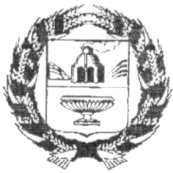 СОВЕТ ДЕПУТАТОВ НОВОМОНОШКИНСКОГО СЕЛЬСОВЕТАЗАРИНСКОГО РАЙОНА АЛТАЙСКОГО КРАЯ         РЕШЕНИЕ29.03.2024							                                              № 10с. НовомоношкиноВ соответствии со статьей 37 Федерального закона от 06.10.2003 
№ 131-ФЗ «Об общих принципах организации местного самоуправления в Российской Федерации», статьей 38 Устава муниципального образования Новомоношкинский сельсовет Заринского района Алтайского края, главой 2 Порядка проведения конкурса на замещение должности главы Администрации муниципального образования Новомоношкинский сельсовет Заринского района Алтайского края, утверждённого решением Совета депутатов от «20» сентября 2017 года № 17, Совет депутатов Новомоношкинского сельсовета,РЕШИЛ:1. Объявить конкурс на замещение должности главы Администрации муниципального образования Новомоношкинский сельсовет Заринского района Алтайского края (далее – Конкурс).2. Провести Конкурс с «04» апреля 2024 года по «06» мая 2024 года по адресу: Алтайский край, Заринский район, с. Новомоношкино, ул. Ленина, 7.3. Назначить членами комиссии по проведению Конкурса:- Кожевникова Любовь Петровна - глава сельсовета;- Щербаков Сергей Геннадьевич- депутат районного Совета народных депутатов, депутат по избирательному округу № 10;- Полянская Олеся Анатольевна, секретарь Администрации Новомоношкинского сельсовета.4. Утвердить проект контракта с главой Администрации муниципального образования Новомоношкинский сельсовет Заринского района Алтайского края (прилагается). 5. Направить настоящее решение главе Администрации Заринского района Алтайского края для назначения половины членов комиссии по проведению Конкурса.6. Секретарю Администрации сельсовета подготовить для опубликования информационное сообщение Совета депутатов о проведении Конкурса. 7. Контроль за исполнением настоящего решения оставляю за собой. Глава сельсовета 		                      		                         Л.П. КожевниковаО проведении конкурса на замещение должности главы Администрации муниципального образования Новомоношкинский сельсовет Заринского района Алтайского края